INDICAÇÃO Nº 2070/2021Ementa: Reforma de lombada e sinalização de solo.                                     Bairro - Euro Nova Sr. Presidente:O vereador Thiago Samasso solicita que seja encaminhado a Excelentíssima Sra. Prefeita Municipal a seguinte indicação:Reformar lombada.Pintura da sinalização de solo, da lombada para que seja visível para os motoristas da Rua Geraldo Capovilla, no bairro Euro Nova.JUSTIFICATIVA:Conforme fotos anexas enviadas por moradores, estivemos no local e identificamos a necessidade de reforma da lombada  pois  está desgastada e a pintura de solo está desbotada prejudicando o trânsito no local. Valinhos, 14 de outubro de 2021___________________THIAGO SAMASSOVereador – PSD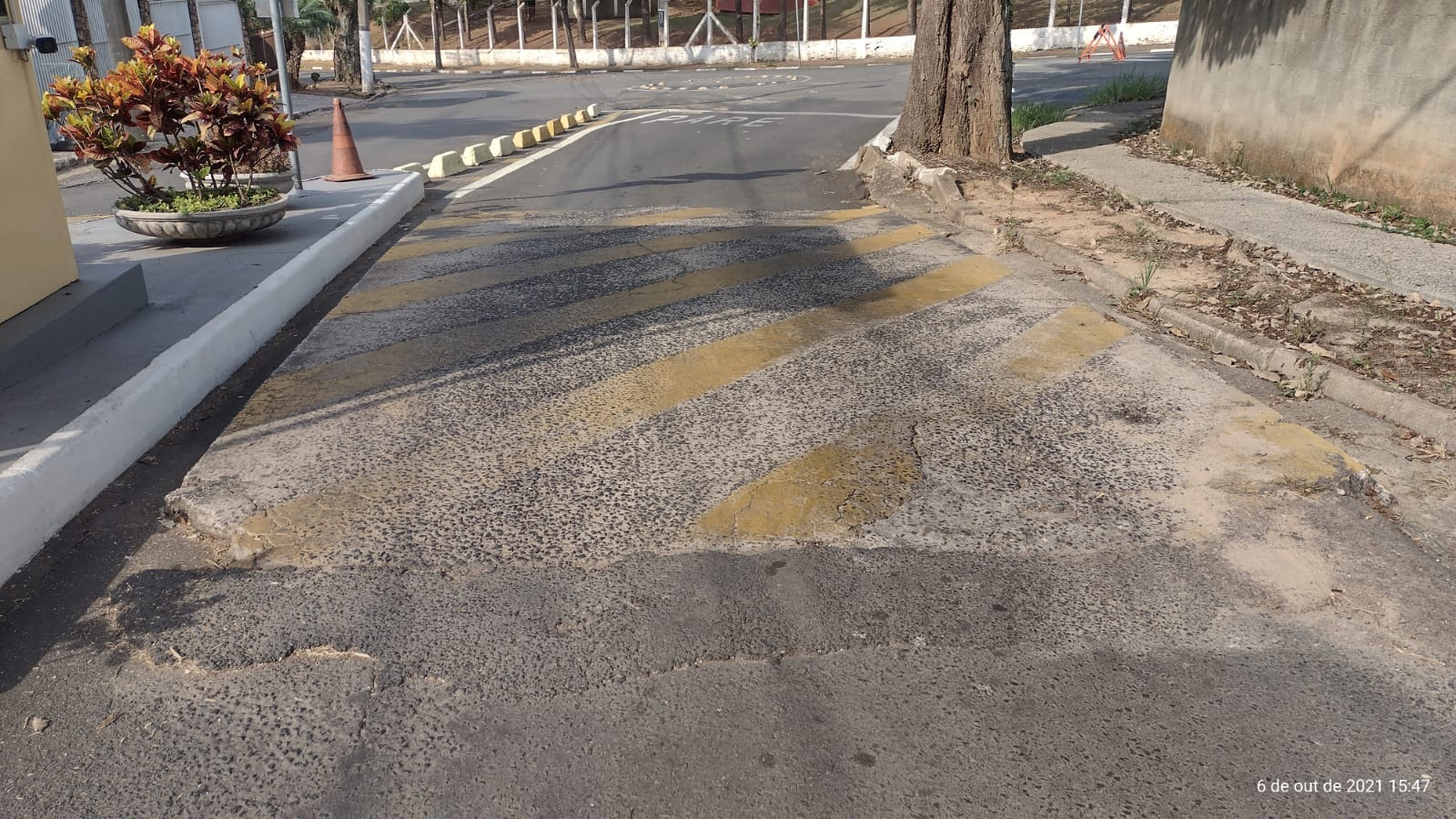 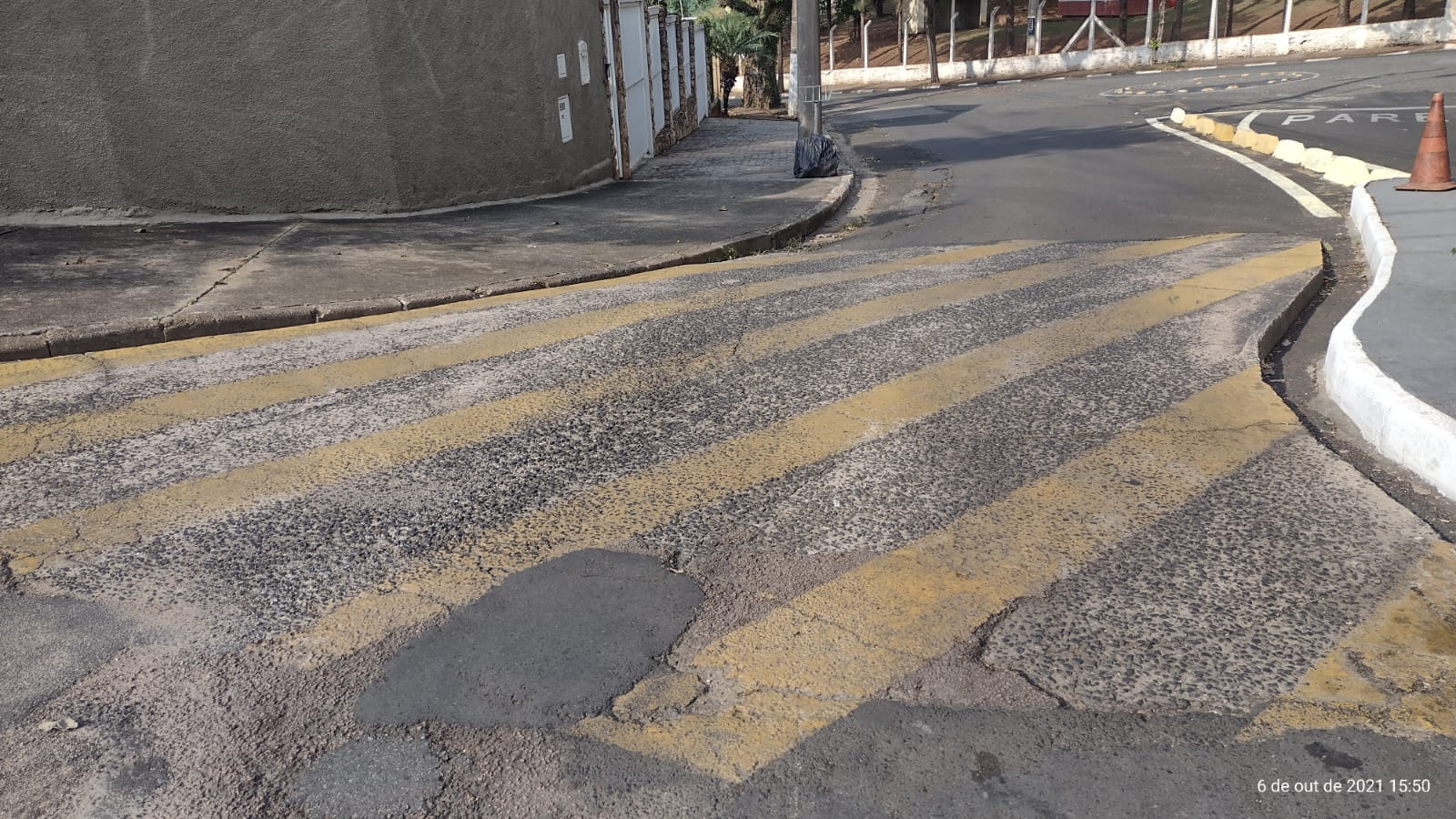 